Ozonator na wirusy - Jak działa?Ozonowanie może być jedną ze skutecznych technik dezynfekcji. Czy ozonator działa na wirusy?Spis treści:Ozonator - jak działa na wirusy?Ozonator - na jakie wirusy i bakterie działa?Jakie stężenie ma ozon do dezynfekcji?Bakterie i wirusy są odpowiedzialne za wiele różnorodnych infekcji. Jednym ze sposobów radzenia sobie z nimi jest dezynfekcja powierzchni, rąk i pomieszczeń. O ile ręce wystarczy umyć mydłem pod bieżącą wodą, to dezynfekcja pomieszczeń, pojazdów i różnorodnych powierzchni jest nieco trudniejsza. Alternatywą dla stosowania środków chemicznych może okazać się ozonator. Ozonator - jak działa na wirusy?Wiele osób ma wątpliwości, co do tego, czy ozon zabija wirusy, bakterie, grzyby oraz zarodniki pleśni i w jaki sposób działa. Zanim w pośpiechu dokonamy zakupu ozonatora, warto dowiedzieć się więcej o tym, co zabija ozonowanie i w jaki sposób ozonator działa na wirusy i mikroby. Warto wiedzieć!Ozonator to urządzenie generujące ozon, który jest bardzo silnym utleniaczem, a w odpowiednim stężeniu niszczy bakterie, wirusy, grzyby, pleśnie, a także eliminuje przykre zapachy i może być nawet stosowany do uzdatniania wody.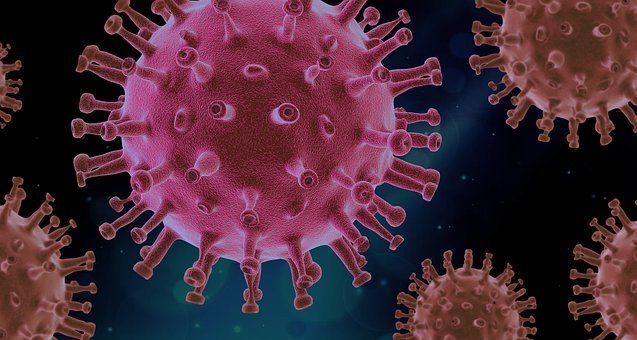 Jak działa ozonator?Ozonator emituje ozon. Dokładne parametry pracy urządzenia zależą od jego wydajności – im wyższa, tym szybciej można osiągnąć wysokie stężenie ozonu w pomieszczeniu. Ozonator jest bardzo prosty w obsłudze – wystarczy podłączyć go do prądu i ustawić na wybrany czas działania. Parametry naszego Ozonka Skrzacińskiego LP- 24Napięcie: AC 220 ~ 240 VMoc: 310WWydajność ozonu: 18-24g/h BADANIA PRZEPROWADZONO W INSTYTUCJI AKREDYTOWANEJ  POTWIERDZIŁY WYDAJNOŚĆ 70 g/hFunkcja TURBO O3 POWER zwiększa wydajność do 30% w pomieszczeniach do wysokości 2,8mFunkcja TURBO O3 POWER pracuje bez ozonowania jako jonizator powietrza do 50m2Regulacja wydajnościWaga 7,5 kgWymiary 21x31x40 cmPo ozonowaniu pomieszczenia musza być wywietrzoneOzon na wirusy, bakterie i grzyby – jak działa?Ozon, który jest generowany przez ozonator, jest silnym utleniaczem, który utlenia ściany komórkowe mikroorganizmów, co prowadzi do ich unicestwienia.Ozon nie niszczy dezynfekowanych powierzchni, utlenia się i jest bezpieczny dla środowiska. To naturalny gaz, który występuje w większym stężeniu w górnych partiach atmosfery.Ozon dociera we wszystkie zakamarki dezynfekowanych pomieszczeń, przez co skutecznie usuwa mikroby ze wszelkich powierzchni. Ozonator na wirusy, bakterie i grzyby cieszy się sporą popularnością i to zarówno w zastosowaniu przemysłowym, jak również indywidualnym. W sprzedaży można znaleźć ozonator powietrza do domowego użytku, jak również modele profesjonalne. Ozonator - na jakie wirusy i bakterie działa?Ozon to jeden z najsilniejszych utleniaczy, a jego działanie dezynfekujące jest znane i cenione już od dawna. Najlepszym dowodem na to jest stosowanie ozonu do uzdatniania wody, a także ozonowanie jako dezynfekcja pojazdów, karetek, autobusów, przychodni, przedszkoli i licznych miejsc użytku publicznego. Na rynku działa wiele firm oferujących dezynfekcję ozonem, ale podobne efekty można uzyskać, stosując domowy ozonator – dezynfekcja będzie trwała nieco dłużej (ze względu na niższą wydajność urządzeń konsumenckich). Zanim jednak sięgniemy po generator ozonu, upewnijmy się, na jakie organizmy działa.Ozonator a wirusy – na jakie bakterie, wirusy i mikroorganizmy działa ozonowanie?Bakterie – ozonowanie skutecznie usuwa większość bakterii, a w tym szczególnie groźne bakterie Salmonella, E. Coli, Clostridium oraz Cryptosporidium.Wirusy – ozonowanie jest skuteczne także w eliminowaniu wirusów. Poprzez silne działanie utleniające, ozon uszkadza je i zmniejsza ryzyko zakażenia się wirusem grypy. Niektóre badania wskazują także na to, że ozonowanie jest skuteczne także przeciwko koronawirusom. Zarodniki pleśni – są skutecznie eliminowane zarówno z pomieszczeń i powierzchni, jak i z wszelkich zakamarków i systemów wentylacyjnych. Zarodniki grzybów – także są skutecznie usuwane w procesie ozonowania.Ozonowanie wirusy, bakterie i grzyby usuwa ze sporą skutecznością, a jak wygląda kwestia skuteczności ozonu przeciwko insektom? Czy ozon zabija pchły, roztocza albo pluskwy? Ozonator jest skuteczny w zwalczaniu insektów. Jakich konkretnie?Ozonator na owady latające – a szczególnie ozonator na mole, muszki i komary.Ozonator na owady biegające – a szczególnie ozonator na pluskwy, mrówki, pająki, a także ozonator na wszy, prusaki, karaczany, ozonator na roztocza i wiele innych. Ozonator na owady pełzające – jak rybiki i larwy.Ozonator na owady skaczące – a szczególnie ozonator na pchły. Ozonowanie to bardzo skuteczna i ceniona metoda eliminowania bakterii, wirusów, grzybów, ale też insektów. Ozonowanie na mole, muszki i komary pomoże ograniczyć ich populację w domu lub firmie. 